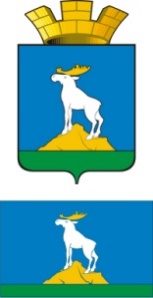 ГЛАВА НИЖНЕСЕРГИНСКОГО ГОРОДСКОГО ПОСЕЛЕНИЯПОСТАНОВЛЕНИЕ25.04.2023 г.               № 130г. Нижние Серги    О внесении изменений в «Порядок предоставления из бюджета Нижнесергинского городского поселения субсидий на финансовую поддержку социально ориентированных некоммерческих организаций, не являющихся государственными (муниципальными) учреждениями в Нижнесергинском городском поселении», утвержденный постановлением главы Нижнесергинского городского поселения от 24.05.2021 № 128Руководствуясь Бюджетным кодексом Российской Федерации, Федеральным законом от 06.10.2003 № 131-ФЗ "Об общих принципах организации местного самоуправления в Российской Федерации", Федеральным законом от 12.01.1996 № 7-ФЗ "О некоммерческих организациях", Федеральным законом от 19.05.1995 № 82-ФЗ "Об общественных объединениях", Постановлением Правительства Российской Федерации от 18.09.2020 № 1492-ПП "Об общих требованиях к нормативным правовым актам, муниципальным правовым актам, регулирующим предоставление субсидий, в том числе грантов в форме субсидий, юридическим лицам, индивидуальным предпринимателям, а также физическим лицам - производителям товаров, работ, услуг, и о признании утратившими силу некоторых актов Правительства Российской Федерации и отдельных положений некоторых актов Правительства Российской Федерации" (с изменениями), Уставом Нижнесергинского городского поселения, Решением Думы Нижнесергинского городского поселения от 14.12.2022 № 17 «О бюджете Нижнесергинского городского поселения на 2023 год и плановый период 2024 и 2025 годов», ПОСТАНОВЛЯЮ:1. Внести изменения в «Порядок предоставления из бюджета Нижнесергинского городского поселения субсидий на финансовую поддержку социально ориентированных некоммерческих организаций, не являющихся государственными (муниципальными) учреждениями в Нижнесергинском городском поселении», утвержденный постановлением главы Нижнесергинского городского поселения от 24.05.2021 № 128 «Об утверждении порядка предоставления из бюджета Нижнесергинского городского поселения субсидий на финансовую поддержку социально ориентированных некоммерческих организаций, не являющихся государственными (муниципальными) учреждениями в Нижнесергинском городском поселении», изложив его в новой редакции (прилагается).          2. Опубликовать настоящее постановление путем размещения на официальном сайте Нижнесергинского городского поселения в сети «Интернет».          3. Контроль исполнения настоящего постановления оставляю за собой.Глава Нижнесергинского городского поселения                                                                   А.М. ЧекасинУтвержден постановлением главы Нижнесергинского городского поселенияот 24.05.2021 № 128 (с изменениями от 25.04.2023 № 130)Порядок предоставления из бюджета Нижнесергинского городского поселения субсидий на финансовую поддержку социально ориентированных некоммерческих организаций, не являющихся государственными (муниципальными) учреждениями в Нижнесергинском городском поселенииI. Общие положения1.1. Настоящий порядок (далее - Порядок) устанавливает цели, объем, условия предоставления субсидии на финансовую поддержку социально ориентированных некоммерческих организаций, не являющихся государственными (муниципальными) учреждениями (далее - Получатели) в Нижнесергинском городском поселении, порядок возврата субсидий, критерии и порядок проведения отбора получателей субсидий для предоставления субсидий, а также требования к отчетности и порядок осуществления контроля за соблюдением условий предоставления субсидии и ответственности за их нарушение.1.2. Для целей настоящего Порядка используются следующие понятия:1) социально ориентированная некоммерческая организация - некоммерческая организация, созданная в формах, предусмотренных Федеральным законом от            12 января 1996 года № 7-ФЗ «О некоммерческих организациях» (за исключением государственных корпораций, государственных компаний, общественных объединений, являющихся политическими партиями), и осуществляющая в соответствии с учредительными документами деятельность, направленную на решение социальных проблем, развитие гражданского общества в Российской Федерации, а также виды деятельности, предусмотренные в пункте 1 статьи 31.1 указанного закона;2) субсидия – финансирование или возмещение затрат (в том числе частичное), связанных с реализацией социально значимых мероприятий (проектов) социально ориентированными некоммерческими организациями;3) социально значимое мероприятие - мероприятие, направленное на достижение конкретных общественно полезных результатов;4) отбор - конкурсные процедуры, проводимые среди социально ориентированных некоммерческих организаций на право получения субсидий из бюджета Нижнесергинского городского поселения;5) участник отбора – социально ориентированная некоммерческая организация, подавшая заявку на участие в отборе на право получения субсидий из бюджета Нижнесергинского городского поселения;6) победитель отбора – участник отбора, в отношении которого Комиссией принято решение о признании его прошедшим отбор;7) получатель Субсидии – победитель отбора, заключивший с Администрацией Нижнесергинского городского поселения (далее – Администрация) соглашение о предоставлении субсидии (далее – Соглашение);8) комиссия по отбору социально ориентированных некоммерческих организаций, для предоставления субсидий из бюджета Нижнесергинского городского поселения (далее – Комиссия) – временный коллегиальный орган по рассмотрению и оценке заявок и документов на участие в отборе, работа которого организована Администрацией;10) Уполномоченный орган – отдел по социальным и экономическим вопросам администрации Нижнесергинского городского поселения, осуществляющий организацию и проведение отбора.1.3. Субсидии из бюджета Нижнесергинского городского поселения предоставляются в виде финансовой помощи на безвозмездной основе в пределах бюджетных ассигнований, предусмотренных бюджетом Нижнесергинского городского поселения на соответствующий финансовый год и лимитов бюджетных обязательств, утвержденных в установленном порядке главному распорядителю бюджетных средств в соответствии с действующей бюджетной классификацией расходов Российской Федерации.1.4. Главным распорядителем средств бюджета Нижнесергинского городского поселения, предусмотренных для предоставления субсидий в соответствии с настоящим порядком и решением о бюджете, является администрация Нижнесергинского городского поселения (далее - Администрация).1.5. Цель предоставления субсидии – поддержка деятельности социально ориентированных некоммерческих организаций, осуществляющих деятельность на территории Нижнесергинского городского поселения, путем реализации социально значимых мероприятий на территории Нижнесергинского городского поселения, направленных на достижение общественно полезных результатов. 1.6.	Направления расходов, источником финансового обеспечения которых являются средства субсидий:1) финансирование расходов или возмещение затрат, связанных с реализацией социально значимых мероприятий в соответствии с уставной деятельностью социально ориентированной некоммерческой организации;2) финансирование расходов, связанных с проведением совместных с администрацией Нижнесергинского городского поселения культурно-массовых и памятных мероприятий.Результатом предоставления субсидии является реализация мероприятий некоммерческой организацией – победителем отбора и достижение показателей:- количество социально значимых мероприятий, проведенных социально ориентированными некоммерческими организациями, в том числе проведенных совместно с администрацией Нижнесергинского городского поселения;- количество участников социально значимых мероприятий, проведенных социально ориентированными некоммерческими организациями.- удовлетворенность граждан деятельностью социально ориентированных некоммерческих организаций.1.7. Право на получение субсидий имеют социально ориентированные некоммерческие организации, удовлетворяющие следующим критериям отбора:1) осуществляющие в соответствии с учредительными документами на территории Нижнесергинского городского поселения деятельность, направленную на достижение социальных, благотворительных, культурных, образовательных или общественно полезных целей, социальную поддержку ветеранов, инвалидов, детей погибших (умерших) участников Великой Отечественной войны, бывших несовершеннолетних узников концлагерей, гетто, жертв политических репрессий, граждан, пострадавших от радиационного воздействия, граждан из числа ветеранов и пенсионеров, а также осуществляющих мероприятия по профилактике здорового образа жизни, поддержке женщин, семей с детьми и граждан, находящихся в трудной жизненной ситуации, поддержке и координации деятельности молодежных организаций, студенческих ассоциаций, молодежных клубов, товариществ по интересам, патриотическому воспитанию детей и молодежи;2) не являющиеся государственными компаниями, государственными и муниципальными учреждениями, религиозными организациями, политическими партиями, их объединениями и союзами, профессиональными союзами, их объединениями (ассоциациями);3) осуществляющие свою деятельность на территории Нижнесергинского городского поселения не менее 1 года до даты предоставления заявки.1.8. Отбор социально ориентированных некоммерческих организаций, претендующих на получение субсидии из бюджета Нижнесергинского городского поселения, проводится на основании заявок, направленных социально ориентированными некоммерческими организациями для участия в отборе, исходя из соответствия социально ориентированных некоммерческих организаций критериям отбора и очередности поступления заявок на участие в отборе (далее – отбор).1.9. Сведения о субсидиях размещаются на едином портале бюджетной системы Российской Федерации в информационно-телекоммуникационной сети «Интернет» (далее – единый портал) (в разделе единого портала) (при наличии технической возможности), официальном сайте Нижнесергинского городского поселения (https://adminsergi.ru) при формировании проекта решения Думы Нижнесергинского городского поселения о бюджете Нижнесергинского городского поселения (проекта решения Думы о внесении изменений в решение Думы Нижнесергинского городского поселения о бюджете Нижнесергинского городского поселения).II. Порядок Работы Комиссии2.1. Состав Комиссии утверждается постановлением главы Нижнесергинского городского поселения.2.2. В состав Комиссии входят председатель Комиссии, заместитель председателя Комиссии, секретарь Комиссии и члены Комиссии.2.3. Председатель Комиссии:1)	руководит деятельностью Комиссии;2)	председательствует на ее заседаниях;3)	 распределяет обязанности между членами Комиссии;4)	осуществляет иные полномочия, предусмотренные настоящим Порядком.2.4. Заместитель председателя Комиссии исполняет обязанности председателя конкурсной Комиссии в период его отсутствия.2.5. Секретарь Комиссии оповещает членов Комиссии о времени и месте заседания Комиссии, ведет протоколы заседаний Комиссии.2.6. Заседание Комиссии проводится по мере необходимости и является правомочным, если на нем присутствует более половины от общего числа членов Комиссии.2.7. При равенстве голосов решающим является голос председательствующего на заседании Комиссии.2.8. Комиссия определяет объем выделяемой Субсидии для каждой некоммерческой организации, подавшей заявку, исходя из фактически доведенных лимитов бюджетных обязательств на текущий финансовый год и плановый период.Комиссия вправе представить на реализацию мероприятия субсидию в меньшем размере, чем запрашиваемая сумма субсидии.2.9. Решение Комиссии фиксируется в протоколе, который подписывается всеми членами Комиссии, присутствовавшими на заседании Комиссии.2.10. По результатам рассмотрения и оценки заявок и документов на участие в отборе секретарь Комиссии формирует протокол с перечнем победителей отбора. III. Порядок проведения отбора получателей субсидий для предоставления субсидий3.1.	Способом проведения отбора является запрос предложений (заявок) (далее – заявок). Отбор осуществляется путем рассмотрения заявок, исходя из соответствия участников отбора требованиям отбора, указанным в пункте 26 настоящего порядка, и очередности поступления заявок.3.2.	Уполномоченный орган организует размещение объявление о начале приема заявок на получение субсидий из бюджета Нижнесергинского городского поселения по форме, представленной в приложении № 1 к настоящему Порядку на официальном сайте Нижнесергинского городского поселения (https://adminsergi.ru) в информационно-телекоммуникационной сети «Интернет» (далее - официальный сайт).3.3.	Объявление включает в себя следующую информацию:1) сроки проведения отбора (дата и время начала (окончания) подачи (приема) заявки), а также информацию о возможности проведения нескольких этапов отбора с указанием сроков и порядка их проведения (при необходимости);даты начала подачи или окончания приема предложений (заявок) участников отбора, которая не может быть ранее:10-го календарного дня, следующего за днем размещения объявления о проведении отбора, в случае если получатель субсидии определяется по результатам запроса предложений и отсутствует информация о количестве получателей субсидии, соответствующих категории отбора;5-го календарного дня, следующего за днем размещения объявления о проведении отбора, в случае если получатель субсидии определяется по результатам запроса предложений и имеется информация о количестве получателей субсидии, соответствующих категории отбора;2) наименование, место нахождения, почтовый адрес, адрес электронной почты Администрации, проводящей в соответствии с правовым актом отбор;3) цели предоставления субсидии;4) доменное имя, и (или) сетевой адрес, и (или) указатели страниц сайта в информационно-телекоммуникационной сети «Интернет» (далее - сеть Интернет), на котором обеспечивается проведение отбора;5) требования к участникам отбора и перечень документов, представляемых участниками отбора для подтверждения их соответствия указанным в п. 3.4. настоящего раздела требованиям;6) порядок подачи предложений (заявок) участниками отбора и требований, предъявляемых к форме и содержанию предложений (заявок), подаваемых участниками отбора, в соответствии с п. 3.5 настоящего раздела;7) порядок отзыва предложений (заявок) участников отбора, порядка возврата предложений (заявок) участников отбора, определяющего в том числе основания для возврата предложений (заявок) участников отбора, порядка внесения изменений в предложения (заявки) участников отбора8) правила рассмотрения и оценки заявок участников отбора;9) порядок предоставления участникам отбора разъяснений положений объявления о проведении отбора, дата начала и окончания срока такого предоставления10) срок, в течение которого победитель (победители) отбора должен (должны) подписать Соглашение (соглашения);11) условия признания победителя (победителей) отбора уклонившимся от заключения соглашения;12) дату размещения результатов отбора на официальном сайте Нижнесергинского городского поселения, которая не может быть позднее 14 календарного дня, следующего за днем определения победителя отбора. Участникам отбора, по их требованию, предоставляются разъяснения положений объявления о проведении отбора.3.4. Требования, которым должен соответствовать участник отбора на 1-е число месяца, предшествующего месяцу, в котором планируется проведение отбора:3.4.1. зарегистрированы в качестве юридического лица, осуществляющего деятельность на территории Нижнесергинского городского поселения;3.4.2. отсутствует неисполненная обязанность по уплате налогов, сборов, страховых взносов, пеней, штрафов, процентов, подлежащих уплате в соответствии с законодательством Российской Федерации о налогах и сборах;3.4.3. отсутствует просроченная задолженность по возврату в бюджет Нижнесергинского городского поселения субсидий, предоставленных в том числе в соответствии с иными правовыми актами, а также иная просроченная (неурегулированная) задолженность по денежным обязательствам в бюджет Нижнесергинского городского поселения;3.4.4. юридическое лицо не должно находиться в процессе реорганизации, ликвидации, в отношении него не введена процедура банкротства, деятельность не приостановлена в порядке, предусмотренном законодательством Российской Федерации;3.4.5. социальная значимость реализуемых проектов, мероприятий;3.4.6. в реестре дисквалифицированных лиц отсутствуют сведения о дисквалифицированном руководителе участника отбора, членах коллегиального исполнительного органа, лице, исполняющем функции единоличного исполнительного органа;3.4.7. участники отбора не должны являться иностранными юридическими лицами, в том числе местом регистрации которых является государство или территория, включенные в утверждаемый Министерством финансов Российской Федерации перечень государств и территорий, используемых для промежуточного (офшорного) владения активами в Российской Федерации (далее - офшорные компании), а также российскими юридическими лицами, в уставном (складочном) капитале которых доля прямого или косвенного (через третьих лиц) участия офшорных компаний в совокупности превышает 25 процентов (если иное не предусмотрено законодательством Российской Федерации). При расчете доли участия офшорных компаний в капитале российских юридических лиц не учитывается прямое и (или) косвенное участие офшорных компаний в капитале публичных акционерных обществ (в том числе со статусом международной компании), акции которых обращаются на организованных торгах в Российской Федерации, а также косвенное участие таких офшорных компаний в капитале других российских юридических лиц, реализованное через участие в капитале указанных публичных акционерных обществ;3.4.8. не получает средства из бюджета Нижнесергинского городского поселения на основании иных нормативных правовых актов на цели, установленные настоящим порядком.3.4.9. участник отбора не должен находиться в перечне организаций и физических лиц, в отношении которых имеются сведения об их причастности к экстремистской деятельности или терроризму, либо в перечне организаций и физических лиц, в отношении которых имеются сведения об их причастности к распространению оружия массового уничтожения.3.5. Для участия в отборе некоммерческая организация, претендующая на получение субсидии из бюджета Нижнесергинского городского поселения, в сроки, указанные в объявлении, предоставляют в уполномоченный орган заявку по форме согласно приложению № 2 к настоящему порядку, оформленную на фирменном бланке некоммерческой организации за подписью руководителя и заверенную печатью с приложением указанных в форме заявки документов:3.5.1. выписки из Единого государственного реестра юридических лиц, выданной не ранее чем за один месяц до даты подачи заявки;3.5.2. копию Устава некоммерческой организации, заверенную руководителем некоммерческой организации;3.5.3. документ, подтверждающий статус руководителя некоммерческой организации;3.5.4. гарантийное письмо, подписанное руководителем некоммерческой организации и заверенное печатью, подтверждающее, что в отношении организации не осуществляется процедура реорганизации, ликвидации или банкротства в установленном законодательством Российской Федерации порядке;3.5.5. справку налогового органа, подтверждающую отсутствие у получателя Субсидии задолженности по начисленным налогам, сборам и иным обязательным платежам в бюджеты любого уровня и государственные внебюджетные фонды на первое число месяца, предшествующего месяцу, в котором планируется проведение отбора;3.5.6. справку, подписанную руководителем некоммерческой организации и заверенную печатью, подтверждающую, что участник отбора не является иностранными юридическими лицами, в том числе местом регистрации которых является государство или территория, включенные в утверждаемый Министерством финансов Российской Федерации перечень государств и территорий, используемых для промежуточного (офшорного) владения активами в Российской Федерации (далее - офшорные компании), а также российскими юридическими лицами, в уставном (складочном) капитале которых доля прямого или косвенного (через третьих лиц) участия офшорных компаний в совокупности превышает 25 процентов (если иное не предусмотрено законодательством Российской Федерации).;3.5.7. справку, подписанную руководителем некоммерческой организации и заверенную печатью, подтверждающую, что участник отбора на первое число месяца, предшествующего месяцу подачи заявки, не получает средства из бюджета Нижнесергинского городского поселения, в соответствии с иными нормативными правовыми актами Администрации на цель, указанную в пункте 1.5. настоящего порядка;3.5.8. справку, составленную в произвольной форме, подписанную руководителем некоммерческой организации и заверенную печатью, что в реестре дисквалифицированных лиц отсутствуют соответствующие сведения.3.5.9. смету расходов некоммерческой организации, осуществляемых за счет средств Субсидии, сформированную в соответствии с целями предоставления Субсидии, указанными в пункте 1.5 настоящего Порядка (приложение N 1 к заявке).3.5.10. информацию об основных мероприятиях некоммерческой организации за последний календарный год, предшествующий подаче заявки, в том числе реализованных за счет благотворительных и собственных средств, и о количестве участников мероприятий за год.3.5.11. Согласие на публикацию (размещение) в информационно-телекоммуникационной сети "Интернет" информации о заявителе, о подаваемой заявке, иной информации об участнике отбора, связанной с соответствующим отбором, а также согласие на обработку персональных данных (для физического лица).Указанные документы должны быть выполнены с использованием технических средств, аккуратно, без исправлений, неустановленных сокращений и формулировок, допускающих двоякое толкование.Некоммерческая организация, претендующая на получение субсидии на очередной финансовый год, может подать одну заявку.Руководитель некоммерческой организации несет ответственность за достоверность, полноту и актуальность информации и сведений, содержащихся в документах, представленных для участия в отборе.Копии документов представляются совместно с оригиналами при подаче пакета документов. Лицо, осуществляющее прием документов, сверяет соответствие копий подлинникам, и заверяет их согласно требованиям делопроизводства, установленным в Администрации Нижнесергинского городского поселения.3.6. Заявка на участие в отборе и документы, перечисленные в пункте 3.5 настоящего Порядка, принимаются уполномоченным органом в течение 10 календарных дней не ранее 10-го календарного дня, следующего за днем размещения объявления о проведении отбора следующих за днем размещения информации о проведении отбора по адресу: город Нижние Серги, улица Ленина, 37, кабинет отдела по социальным и экономическим вопросам в рабочие дни с 08:00 до 17:00 часов, в пятницу с 08:00 до 16:00 часов, перерыв с 12:00 до 13:00 часов, адрес электронной почты nsergigp@mail.ru.3.7. Уполномоченный орган в течение двух рабочих дней со дня подачи документов, указанных в пункте 3.5 настоящего Порядка, проводит проверку достоверности и соответствия представленных документов требованиям.3.8. Поступившие заявки регистрируются уполномоченным органом в Журнале регистрации поступающих документов в порядке поступления. Один экземпляр с отметкой о дате и времени принятия заявки в Администрации возвращается участнику отбора, второй экземпляр с комплектом документов передается в комиссию по отбору социально ориентированных некоммерческих организаций для предоставления субсидий из бюджета Нижнесергинского городского поселения (далее – Комиссия).3.9. Участник отбора вправе представить в Администрацию недостающие документы до окончания срока приема заявок, указанного в объявлении.3.10. Участник отбора вправе отозвать заявку до рассмотрения ее Комиссией путем подачи письменного заявления об отзыве заявки, о чем в Журнал вносится соответствующая запись.Заявки, поступившие после окончания срока приема заявок, установленного в объявлении, не регистрируются.3.11. Рассмотрение и оценку заявок осуществляет Комиссия.3.12. Комиссия проводит оценку поступивших заявок и документов на соответствие Получателя критериям и требованиям отбора, указанным в пункте 3.4 настоящего Порядка.3.13. Комиссия при проведении отбора руководствуется настоящим Порядком, а также требованиями пункта 3.5. Порядка.3.14. Срок рассмотрения Комиссией заявок и приложенных к ним документов составляет не позднее 5 рабочих дней с даты окончания приема заявок.3.15. По результатам рассмотрения и оценки заявок Комиссия принимает одно из следующих решений:1) признать участника отбора прошедшим отбор – победителем отбора;2) признать участника отбора не прошедшим отбор.3.16. Основаниями для отклонения заявки и признания участника отбора не прошедшим отбор являются:1) несоответствие участника отбора требованиям, указанным в пункте 3.4. настоящего порядка;2) несоответствие заявки и документов, представленных участником отбора, требованиям, указанным в пункте 3.5. настоящего порядка;3) недостоверность представленной участником отбора информации, в том числе информации о месте нахождения и адресе юридического лица;4) несоответствие направлений расходов, указанных в заявке, установленных пунктом 8 настоящего порядка;5) имелись неоднократные нарушения сроков предоставления финансовых отчетов об использовании субсидий в предыдущий финансовый период;6) подача участником отбора заявки после даты и (или) времени, определенных для подачи заявок в объявлении.3.17. Решение Комиссии оформляется протоколом не позднее 3 рабочих дней со дня проведения заседания Комиссии и направляется в уполномоченный орган для подготовки постановления главы Нижнесергинского городского поселения о предоставлении Субсидий некоммерческим организациям, прошедшим отбор.3.18. В течение 5 рабочих дней со дня проведения заседания Комиссии уполномоченный орган на основании протокола заседания Комиссии готовит проект постановления главы Нижнесергинского городского поселения о предоставлении Субсидий, в котором содержится наименование получателя Субсидии, сумма Субсидии, цели, на которые предоставляется субсидия.3.24. На едином портале (при наличии технической возможности) и на официальном сайте Администрации (https://adminsergi.ru) не позднее 14-го календарного дня после подписания протокола Комиссии размещается информация о результатах рассмотрения заявок, включающая следующие сведения:дата, время и место проведения рассмотрения заявок некоммерческих организаций;дата, время и место оценки заявок некоммерческих организаций;информация о некоммерческих организациях, заявки которых были рассмотрены;информация о некоммерческих организациях, заявки которых были отклонены, с указанием причин их отклонения, в том числе положений объявления о проведении отбора, которым не соответствуют такие заявки;последовательность оценки заявок некоммерческих организаций, присвоенные заявкам некоммерческих организаций значения по каждому из предусмотренных критериев оценки заявок некоммерческих организаций, принятое на основании результатов оценки указанных заявок решение о присвоении таким заявкам порядковых номеров;наименование получателя (получателей) субсидии, с которым заключается соглашение, и размер предоставляемой ему субсидии.3.25. Администрация вправе отменить процедуру отбора в случае:1) уменьшения Администрации доведенных лимитов бюджетных обязательств на предоставление субсидий;2) возникновения обстоятельств непреодолимой силы в соответствии с гражданским законодательством.IV. Условия и порядок предоставления субсидии4.1. Размер субсидии определяется Администрацией в пределах объема бюджетных ассигнований, утвержденных на эти цели в бюджете Нижнесергинского городского поселения на соответствующий финансовый год.4.2. Администрация в течение 5 рабочих дней с момента подписания постановления главы Нижнесергинского городского поселения о предоставлении субсидии готовит Соглашение о предоставлении субсидии (далее – Соглашение) в соответствии с типовой формой, утвержденной Приказом финансового управления администрации Нижнесергинского муниципального района от 20.01.2021 N 12 "Об утверждении типовой формы договора (соглашения) о предоставлении субсидии (гранта в форме субсидии) из местных бюджетов Нижнесергинского муниципального района, Нижнесергинского  городского поселения, Михайловского муниципального образования, городского поселения Атиг, Дружининского городского поселения, Кленовского сельского поселения юридическим лицам, индивидуальным предпринимателям, а также физическим лицам - производителям товаров, работ, услуг в соответствии с пунктами 3 и 7 статьи 78, пунктами 2 и 4 статьи 78.1 Бюджетного кодекса Российской Федерации и признании утратившими силу отдельных приказов финансового управления администрации Нижнесергинского муниципального района" (далее - приказ финансового управления).4.3. Обязательным условием предоставления Субсидий, включаемым в Соглашение, является согласие Получателя на осуществление Администрацией Нижнесергинского городского поселения (отделом по социальным и экономическим вопросам) и (или) Финансовым управлением администрации Нижнесергинского муниципального района проверок соблюдения Получателями Субсидий условий, целей и Порядка предоставления Субсидий.Неотъемлемой частью Соглашения является смета расходов некоммерческой организации, осуществляемых за счет средств Субсидии по утвержденной форме (Приложение № 1 к заявке).4.4. При заключении Соглашения устанавливаются значения следующих результатов предоставления субсидии (целевые показатели) (в соответствии с абзацем 2 подпункта 2 пункта 1.6. настоящего порядка), которые являются неотъемлемой частью Соглашения:- количество социально значимых мероприятий, проведенных некоммерческими организациями;- количество участников социально значимых мероприятий, проведенных некоммерческими организациями.- удовлетворенность граждан деятельностью социально ориентированных некоммерческих организаций;К Соглашению обязательно прикладывается форма отчета о выполнении результатов предоставления субсидии (целевых показателей), отчет об использовании субсидии.4.5 Соглашение должно быть подписано победителем (победителями) отбора в течение 30 рабочих дней с даты подписания постановления главы Нижнесергинского городского поселения о предоставлении Субсидии.4.6. В случае нарушения победителем (победителями) отбора сроков подписания Соглашения, указанных в пункте 4.5. настоящего раздела Положения, победитель (победители) отбора признается уклонившимся от заключения Соглашения.  4.7. Перечисление Субсидии осуществляется Администрацией на основании Соглашения путем перечисления денежных средств на расчетные счета или лицевые счета получателей Субсидий, открытые в кредитных организациях Российской Федерации. 4.8. В случае выделения дополнительных средств из бюджета Нижнесергинского городского поселения на предоставление Субсидии Получателям заключается дополнительное соглашение в соответствии с типовой формой, утвержденной приказом финансового управления.4.9. В случае уменьшения главному распорядителю бюджетных средств ранее доведенных лимитов бюджетных обязательств, приводящего к невозможности предоставления Субсидии в размере, установленном соглашением, с Получателем Субсидии согласовываются новые условия соглашения или при недостижении согласия по новым условиям соглашение расторгается.4.10. При выявлении Администрацией или Финансовым управлением администрации Нижнесергинского муниципального района, нарушений получателем Субсидий условий, целей и порядка предоставления Субсидии, а также факта предоставления в Администрацию недостоверного отчета, Субсидия подлежит возврату в бюджет Нижнесергинского городского поселения в течение 10-ти календарных дней с момента получения получателем Субсидии соответствующего требования в сумме, указанной в требовании.При невозврате Субсидии в указанный срок, орган, вынесший требование о возврате Субсидии, принимает меры по взысканию подлежащей возврату Субсидии в судебном порядке.4.11. В случае если организацией – получателем Субсидии по состоянию на 20 декабря текущего финансового года допущены нарушения обязательств по выполнению показателей результата предоставления Субсидии, получатель Субсидии обеспечивает возврат Субсидии в бюджет Нижнесергинского муниципального района в срок, указанный в пункте 4.10 настоящего раздела Положения.4.12. Неиспользованный остаток субсидии подлежит возврату некоммерческой организацией в бюджет Нижнесергинского городского поселения не позднее 20 декабря текущего финансового года.V. Требования к отчетности5.1. Получатель Субсидии ежеквартально, не позднее 20 числа месяца, следующего за отчетным кварталом, за IV квартал - не позднее 25 декабря текущего финансового года представляет в Администрацию:1) отчет о выполнении результатов представления субсидий по форме, установленной в Соглашении;2) отчет о расходовании субсидий по форме, установленной в Соглашении, с приложением копий документов, подтверждающих понесенные затраты и заверенных надлежащим образом (договоры, счета-фактуры, акты об оказании услуг, платежные поручения с отметкой банка о перечислении денежных средств, кассовые и товарные чеки, товарные накладные, ведомости на выдачу материальных ценностей, отчет о проведении мероприятия и другие документы, необходимые для принятия к бухгалтерскому учету);3) пояснительную записку по реализации Соглашения, которая должна содержать информацию о реализации социально значимого мероприятия (мероприятий):наименование мероприятия;количество участников мероприятия;дата проведения мероприятия;актуальность проблемы, на решение которой оно было направлено;о достижении цели и задачи мероприятия;о результатах реализации мероприятия.5.2. Отчеты должны быть подписаны руководителем Получателя Субсидии. Руководитель несет ответственность за полноту и достоверность сведений, отраженных в отчетах, а также за целевое использование Субсидии в соответствии с действующим законодательством.5.3. Отчеты предоставляются в двух экземплярах: первый экземпляр остается в Администрации, второй экземпляр с пометкой Администрации о получении финансового отчета об использовании Субсидий возвращается получателю Субсидии.VI. Осуществление контроля соблюдения условий целей и порядка предоставления субсидии ответственности за их нарушение6.1. Получатели Субсидий несут ответственность за соблюдение условий, целей и порядка предоставления Субсидий в соответствии с законодательством Российской Федерации.6.2. Администрация, как главный распорядитель бюджетных средств, и органы муниципального финансового контроля администрации Нижнесергинского муниципального района имеют право провести проверку Получателя Субсидии на соблюдение им условий, целей и Порядка расходования Субсидии.6.3. При выявлении Администрацией и органами муниципального финансового контроля администрации Нижнесергинского муниципального района нарушения условий, целей и порядка предоставления Субсидий, в том числе факта нецелевого использования Субсидий, а также факта предоставления недостоверных сведений для получения Субсидий, в случае недостижения значений результатов, Субсидии в полном объеме подлежат возврату в бюджет Нижнесергинского городского поселения в течение 10 календарных дней со дня получения получателем Субсидий соответствующих требований. 6.4. Субсидия, не использованная в отчетном финансовом году, подлежит возврату в бюджет не позднее 20 декабря текущего финансового года.6.5. При невозврате Субсидии в указанный срок Администрация принимает меры по взысканию, подлежащей возврату Субсидии в бюджет Нижнесергинского городского поселения в судебном порядке.6.6. Средства, полученные из бюджета Нижнесергинского городского поселения в форме Субсидии, носят целевой характер и не могут быть использованы на иные цели. Нецелевое использование средств влечет применение мер ответственности, предусмотренных действующим законодательством.6.7. Основанием для освобождения Получателя Субсидии от применения мер ответственности, указанных в пункте 4.6. настоящего порядка, является документально подтвержденное наступление обстоятельств непреодолимой силы, препятствующих исполнению Получателем Субсидии соответствующих обязательств.Приложение № 1к Порядку предоставления из бюджета Нижнесергинского городского поселения субсидий на финансовую поддержку социально ориентированных некоммерческих организаций, не являющихся государственными (муниципальными) учреждениями в Нижнесергинском городском поселенииФОРМАОбъявление о проведении обзора1. Прием заявок участников отбора осуществляется с __.__.202__ по рабочим дням: понедельник – четверг с 8.00 до 12.00 и с 13.00 до 17.00, пятница с 08.00 до 12.00 и с 13.00 до 16.00 часов по адресу: 623090, Свердловская область, Нижнесергинский район, г. Нижние Серги, ул. Ленина, 37, кабинет № 203. Последний день приема заявок __.__.202__ с 08.00 до 12.00 и с 13.00 до 15.00 часов.2. Отбор проводится администрацией Нижнесергинского городского поселения, адрес местонахождения (почтовый адрес): 623090, Свердловская область, Нижнесергинский район, город Нижние Серги, улица Ленина, дом 37, адрес электронной почты: nsergigp@mail.ru3. Цель предоставления субсидии - поддержка деятельности социально ориентированных некоммерческих организаций, осуществляющих деятельность на территории Нижнесергинского городского поселения, путем реализации социально значимых мероприятий на территории Нижнесергинского городского поселения, направленных на достижение общественно полезных результатов.4. Результат предоставления субсидии: Результатом предоставления субсидии является реализация мероприятий некоммерческой организацией – победителем отбора и достижение показателей:- количество социально значимых мероприятий, проведенных социально ориентированными некоммерческими организациями, в том числе проведенных совместно с администрацией Нижнесергинского городского поселения;- количество участников социально значимых мероприятий, проведенных социально ориентированными некоммерческими организациями.- удовлетворенность граждан деятельностью социально ориентированных некоммерческих организаций.5. С информацией о проведении отбора можно ознакомиться на официальном сайте администрации Нижнесергинского городского поселения (https://adminsergi.ru/) в сети «Интернет».6. Требования, которым должен соответствовать участник отбора на 1-е число месяца, предшествующего месяцу, в котором планируется проведение отбора:- зарегистрированы в качестве юридического лица, осуществляющего деятельность на территории Нижнесергинского городского поселения;- отсутствует неисполненная обязанность по уплате налогов, сборов, страховых взносов, пеней, штрафов, процентов, подлежащих уплате в соответствии с законодательством Российской Федерации о налогах и сборах;- отсутствует просроченная задолженность по возврату в бюджет Нижнесергинского городского поселения субсидий, предоставленных в том числе в соответствии с иными правовыми актами, а также иная просроченная (неурегулированная) задолженность по денежным обязательствам в бюджет Нижнесергинского городского поселения;- юридическое лицо не должно находиться в процессе реорганизации, ликвидации, в отношении него не введена процедура банкротства, деятельность не приостановлена в порядке, предусмотренном законодательством Российской Федерации;- социальная значимость реализуемых проектов, мероприятий;- в реестре дисквалифицированных лиц отсутствуют сведения о дисквалифицированном руководителе участника отбора, членах коллегиального исполнительного органа, лице, исполняющем функции единоличного исполнительного органа;- участники отбора не должны являться иностранными юридическими лицами, в том числе местом регистрации которых является государство или территория, включенные в утверждаемый Министерством финансов Российской Федерации перечень государств и территорий, используемых для промежуточного (офшорного) владения активами в Российской Федерации (далее - офшорные компании), а также российскими юридическими лицами, в уставном (складочном) капитале которых доля прямого или косвенного (через третьих лиц) участия офшорных компаний в совокупности превышает 25 процентов (если иное не предусмотрено законодательством Российской Федерации). При расчете доли участия офшорных компаний в капитале российских юридических лиц не учитывается прямое и (или) косвенное участие офшорных компаний в капитале публичных акционерных обществ (в том числе со статусом международной компании), акции которых обращаются на организованных торгах в Российской Федерации, а также косвенное участие таких офшорных компаний в капитале других российских юридических лиц, реализованное через участие в капитале указанных публичных акционерных обществ;- не получает средства из бюджета Нижнесергинского городского поселения на основании иных нормативных правовых актов на цели, установленные настоящим порядком. - участник отбора не должен находиться в перечне организаций и физических лиц, в отношении которых имеются сведения об их причастности к экстремистской деятельности или терроризму, либо в перечне организаций и физических лиц, в отношении которых имеются сведения об их причастности к распространению оружия массового уничтожения.Право на получение субсидий имеют социально ориентированные некоммерческие организации, удовлетворяющие следующим критериям отбора:1) осуществляющие в соответствии с учредительными документами на территории Нижнесергинского городского поселения деятельность, направленную на достижение социальных, благотворительных, культурных, образовательных или общественно полезных целей, социальную поддержку ветеранов, инвалидов, детей погибших (умерших) участников Великой Отечественной войны, бывших несовершеннолетних узников концлагерей, гетто, жертв политических репрессий, граждан, пострадавших от радиационного воздействия, граждан из числа ветеранов и пенсионеров, а также осуществляющих мероприятия по профилактике здорового образа жизни, поддержке женщин, семей с детьми и граждан, находящихся в трудной жизненной ситуации, поддержке и координации деятельности молодежных организаций, студенческих ассоциаций, молодежных клубов, товариществ по интересам, патриотическому воспитанию детей и молодежи;2) не являющиеся государственными компаниями, государственными и муниципальными учреждениями, религиозными организациями, политическими партиями, их объединениями и союзами, профессиональными союзами, их объединениями (ассоциациями);3) осуществляющие свою деятельность на территории Нижнесергинского городского поселения не менее 1 года до даты предоставления заявки.7. Порядок подачи заявок участниками отбора и требования, предъявляемые к форме и содержанию заявок, подаваемых участниками отбора: для участия в отборе некоммерческая организация, претендующая на получение субсидии из бюджета Нижнесергинского городского поселения, в сроки, указанные в объявлении, предоставляют в уполномоченный орган заявку по форме согласно приложению № 2 к настоящему порядку, оформленную на фирменном бланке некоммерческой организации за подписью руководителя и заверенную печатью с приложением указанных в форме заявки документов. Указанные документы должны быть выполнены с использованием технических средств, аккуратно, без исправлений, неустановленных сокращений и формулировок, допускающих двоякое толкование.Некоммерческая организация, претендующая на получение субсидии на очередной финансовый год, может подать одну заявку.8. Порядок отзыва заявок участников отбора, порядка возврата заявок участников отбора: в период приема заявок некоммерческая организация имеет право отозвать заявку, внести уточнения и дополнения, может подать запрос на разъяснение положений объявления о проведении отбора. В случае направления запроса после окончания периода приема заявок запрос не рассматривается.9. Правила рассмотрения и оценки заявок участников отбора: Рассмотрение и оценку заявок осуществляет комиссия по отбору социально ориентированных некоммерческих организаций, для предоставления субсидий из бюджета Нижнесергинского городского поселения (далее – Комиссия).Комиссия проводит оценку поступивших заявок и документов на соответствие Получателя критериям и требованиям отбора, указанным в пункте 3.4 настоящего Порядка.Комиссия при проведении отбора руководствуется настоящим Порядком, а также требованиями пункта 3.5. Порядка.Срок рассмотрения Комиссией заявок и приложенных к ним документов составляет не позднее 5 рабочих дней с даты окончания приема заявок.По результатам рассмотрения и оценки заявок Комиссия принимает одно из следующих решений:1) признать участника отбора прошедшим отбор – победителем отбора;2) признать участника отбора не прошедшим отбор.Основаниями для отклонения заявки и признания участника отбора не прошедшим отбор являются:1) несоответствие участника отбора требованиям, указанным в пункте 3.4. настоящего порядка;2) несоответствие заявки и документов, представленных участником отбора, требованиям, указанным в пункте 3.5. настоящего порядка;3) недостоверность представленной участником отбора информации, в том числе информации о месте нахождения и адресе юридического лица;4) несоответствие направлений расходов, указанных в заявке, установленных пунктом 8 настоящего порядка;5) имелись неоднократные нарушения сроков предоставления финансовых отчетов об использовании субсидий в предыдущий финансовый период;6) подача участником отбора заявки после даты и (или) времени, определенных для подачи заявок в объявлении.Решение Комиссии оформляется протоколом не позднее 3 рабочих дней со дня проведения заседания Комиссии и направляется в уполномоченный орган для подготовки постановления главы Нижнесергинского городского поселения о предоставлении Субсидий некоммерческим организациям, прошедшим отбор.В течение 5 рабочих дней  со дня проведения заседания Комиссии уполномоченный орган на основании протокола заседания Комиссии готовит проект постановления главы Нижнесергинского городского поселения о предоставлении Субсидий, в котором содержится наименование получателя Субсидии, сумма Субсидии, цели, на которые предоставляется субсидия.10. Порядок предоставления участникам отбора разъяснений положений объявления о проведении отбора, даты начала и окончания срока такого представления:разъяснения положений объявления о проведении отбора можно получить в ходе личного приема по адресу: 623090, Свердловская область, Нижнесергинский район, город Нижние Серги, улица Ленина, дом 37, кабинет № 203 или по телефону: 8 (34398) 2-80-13 в рабочие дни с 8.00 до 12.00 и с 13.00 до 16.00 часов, с __.__.202__ по __.__.202__ гг.11. Срок, в течение которого победитель (победители) отбора должен подписать Соглашение о предоставлении субсидии (далее – Соглашение):Соглашение должно быть подписано победителем (победителями) отбора в течение 5 рабочих дней с даты подписания постановления главы Нижнесергинского городского поселения о предоставлении Субсидии.12. Условия признания победителя (победителей) отбора уклонившимся от заключения Соглашения:в случае нарушения победителем (победителями) отбора сроков подписания Соглашения, указанных в пункте 4.5 Порядка, победитель (победители) отбора признается уклонившимся от заключения Соглашения.  13. Дата размещения результатов отбора на едином портале (при наличии технической возможности) и на официальном сайте муниципального образования:На едином портале (при наличии технической возможности) и на официальном сайте Администрации (https://adminsergi.ru) не позднее 14-го календарного дня после подписания протокола Комиссии размещается информация о результатах рассмотрения заявок, включающая следующие сведения:дата, время и место проведения рассмотрения заявок некоммерческих организаций;дата, время и место оценки заявок некоммерческих организаций;информация о некоммерческих организациях, заявки которых были рассмотрены;информация о некоммерческих организациях, заявки которых были отклонены, с указанием причин их отклонения, в том числе положений объявления о проведении отбора, которым не соответствуют такие заявки;последовательность оценки заявок некоммерческих организаций, присвоенные заявкам некоммерческих организаций значения по каждому из предусмотренных критериев оценки заявок некоммерческих организаций, принятое на основании результатов оценки указанных заявок решение о присвоении таким заявкам порядковых номеров;наименование получателя (получателей) Субсидии, с которым заключается соглашение, и размер предоставляемой ему Субсидии.Приложение N 2к Порядку предоставления из бюджета Нижнесергинского городского поселения субсидий на финансовую поддержку социально ориентированных некоммерческих организаций, не являющихся государственными (муниципальными) учреждениями в Нижнесергинском городском поселенииФОРМАЗАЯВКАна предоставление из бюджета Нижнесергинского городского поселения субсидий на финансовую поддержку социально ориентированным некоммерческим организациям1.   Изучив    порядок    проведения    отбора    на     получение      субсидии,_______________________________________________________________________ (полное наименование организации, ИНН, ОГРН, юридический адрес, фактический адрес)__________________________________________________________________в лице ____________________________________________________________(наименование должности руководителя, фамилия, имя, отчество руководителя,__________________________________________________________________,контактный телефон, адрес электронной почты, банковские реквизиты)действующего на основании _________________________________________,заявляет об участии в отборе на право получения в ________году субсидии на финансовую поддержку социально ориентированным некоммерческим организациям.2. Настоящей заявкой подтверждаем, что в отношении ________________________________________________________________________________(наименование организации-заявителя)не проводится процедура ликвидации, банкротства, деятельность не приостановлена и даем согласие на публикацию (размещение) в информационно-телекоммуникационной сети «Интернет» информации о заявителе, о подаваемой заявке, иной информации об участнике отбора, связанной с соответствующим отбором, а также согласие на обработку персональных данных (для физического лица).	3. Настоящим гарантируем достоверность представленной нами в заявке информации и подтверждаем право администрации Нижнесергинского городского поселения, не противоречащее требованию формирования равных для всех участников отбора условий, запрашивать у нас, в уполномоченных органах власти и у упомянутых в нашей заявке юридических и физических лиц информацию, уточняющую представленные нами в ней сведения.	4. Настоящим выражаем согласие на осуществление Администрацией Нижнесергинского городского поселения (отделом по социальным и экономическим вопросам) и (или) Финансовым управлением администрации Нижнесергинского муниципального района проверок соблюдения условий, целей и Порядка предоставления Субсидий.	5. Сообщаем, что для оперативного уведомления нас по вопросам организационного характера и взаимодействия с администрацией Нижнесергинского городского поселения нами уполномочен___________________________________________________________________________________________(контактная информация уполномоченного лица, телефон, почтовый адрес, электронный адрес)Все сведения о проведении отбора на получение Субсидий просим сообщать указанному уполномоченному лицу.6. К настоящей заявке прилагаются документы:1) выписки из Единого государственного реестра юридических лиц, выданной не ранее чем за один месяц до даты подачи заявки;2) копию Устава некоммерческой организации, заверенную руководителем некоммерческой организации;3) документ, подтверждающий статус руководителя некоммерческой организации;4) гарантийное письмо, подписанное руководителем некоммерческой организации и заверенное печатью, подтверждающее, что в отношении организации не осуществляется процедура реорганизации, ликвидации или банкротства в установленном законодательством Российской Федерации порядке;5) справку налогового органа, подтверждающую отсутствие у получателя Субсидии задолженности по начисленным налогам, сборам и иным обязательным платежам в бюджеты любого уровня и государственные внебюджетные фонды на первое число месяца, предшествующего месяцу, в котором планируется проведение отбора;6) справку, подписанную руководителем некоммерческой организации и заверенную печатью, подтверждающую, что участник отбора не является иностранными юридическими лицами, в том числе местом регистрации которых является государство или территория, включенные в утверждаемый Министерством финансов Российской Федерации перечень государств и территорий, используемых для промежуточного (офшорного) владения активами в Российской Федерации (далее - офшорные компании), а также российскими юридическими лицами, в уставном (складочном) капитале которых доля прямого или косвенного (через третьих лиц) участия офшорных компаний в совокупности превышает 25 процентов (если иное не предусмотрено законодательством Российской Федерации).;7) справку, подписанную руководителем некоммерческой организации и заверенную печатью, подтверждающую, что участник отбора на первое число месяца, предшествующего месяцу подачи заявки, не получает средства из бюджета Нижнесергинского городского поселения, в соответствии с иными нормативными правовыми актами Администрации на цель, указанную в пункте 1.5. настоящего порядка;8) справку, составленную в произвольной форме, подписанную руководителем некоммерческой организации и заверенную печатью, что в реестре дисквалифицированных лиц отсутствуют соответствующие сведения.9) смету расходов некоммерческой организации, осуществляемых за счет средств Субсидии, сформированную в соответствии с целями предоставления Субсидии, указанными в пункте 1.5 настоящего Порядка (приложение N 1 к заявке).10) информацию об основных мероприятиях некоммерческой организации за последний календарный год, предшествующий подаче заявки, в том числе реализованных за счет благотворительных и собственных средств, и о количестве участников мероприятий за год.11) Согласие на публикацию (размещение) в информационно-телекоммуникационной сети "Интернет" информации о заявителе, о подаваемой заявке, иной информации об участнике отбора, связанной с соответствующим отбором, а также согласие на обработку персональных данных (для физического лица).Приложение N 1к заявке на участие в отборе социально ориентированных некоммерческих организаций на право получения субсидии из бюджета Нижнесергинского городского поселенияСМЕТАрасходов на проведение мероприятий некоммерческой организациив 20__ году__________________________________________________(наименование организации)Руководитель(подпись)(расшифровка подписи)(расшифровка подписи)М.П.Дата подачи заявки№ п/пНаименованиеЕдиница измеренияКоличествоЦена, руб.Сумма, руб.1Расходы, связанные с выполнением мероприятий, направленных на реализацию социально значимых проектов в рамках осуществления уставной деятельности некоммерческой организации, в том числе:1.1.2Расходы, связанные с реализацией мероприятий, организуемых в целях достижения уставных целей и задач, в том числе:2.1.3Расходы, связанные с обеспечением деятельности, в том числе3.1.и т.д.ИтогоРуководитель(подпись)(расшифровка подписи)(расшифровка подписи)М.П.Дата подачи заявки